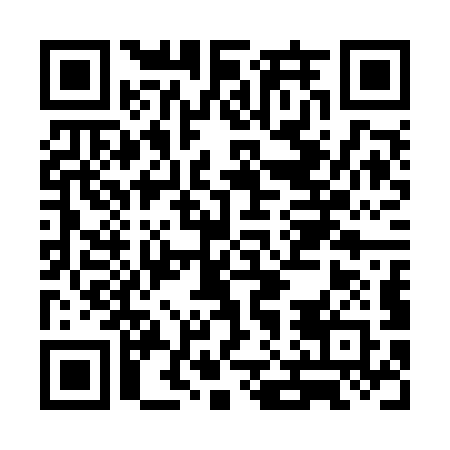 Ramadan times for Wonthaggi, AustraliaMon 11 Mar 2024 - Wed 10 Apr 2024High Latitude Method: NonePrayer Calculation Method: Muslim World LeagueAsar Calculation Method: ShafiPrayer times provided by https://www.salahtimes.comDateDayFajrSuhurSunriseDhuhrAsrIftarMaghribIsha11Mon5:415:417:121:285:007:437:439:0812Tue5:435:437:131:274:597:417:419:0613Wed5:445:447:141:274:587:407:409:0414Thu5:455:457:151:274:577:387:389:0315Fri5:465:467:161:274:567:377:379:0116Sat5:475:477:171:264:557:357:358:5917Sun5:485:487:181:264:547:347:348:5818Mon5:495:497:191:264:537:327:328:5619Tue5:505:507:201:254:527:317:318:5420Wed5:525:527:211:254:517:297:298:5321Thu5:535:537:221:254:507:277:278:5122Fri5:545:547:221:254:497:267:268:4923Sat5:555:557:231:244:487:247:248:4824Sun5:565:567:241:244:477:237:238:4625Mon5:575:577:251:244:467:217:218:4426Tue5:585:587:261:234:457:207:208:4327Wed5:595:597:271:234:447:187:188:4128Thu6:006:007:281:234:437:177:178:4029Fri6:016:017:291:224:427:157:158:3830Sat6:026:027:301:224:417:137:138:3631Sun6:036:037:311:224:397:127:128:351Mon6:046:047:321:224:387:107:108:332Tue6:056:057:331:214:377:097:098:323Wed6:066:067:341:214:367:077:078:304Thu6:076:077:351:214:357:067:068:295Fri6:086:087:361:204:347:047:048:276Sat6:096:097:371:204:337:037:038:267Sun5:095:096:3812:203:326:016:017:248Mon5:105:106:3912:203:306:006:007:239Tue5:115:116:4012:193:295:585:587:2110Wed5:125:126:4012:193:285:575:577:20